Муниципальное казенное общеобразовательное учреждение«Элисенваарская средняя общеобразовательная школа»(МКОУ «Элисенваарская СОШ»)186720 Республика Карелия, Лахденпохский р-н, п. Элисенваара, ул. Школьная, д.7,тел/факс (814)50 33-651, elis-ch-37@yandex.ruЗадание:1.Изучить предложенный материал урока2.Закрепление знаний. Практическая работаСодержание занятия:Наша цель – учиться анализировать изделие, научиться работать с кроем салфетки и выполнить работу по пошиву салфетки. Мотивация: работу необходимо выполнить качественно, с соблюдением ширины швов. Салфетка имеет квадратную форму, служит для сервировки стола, гигиенических целей, состоит из одной детали, ткани для пошива – хлопчатобумажные.Задание для тех учащихся, у кого нет интернета:                                                       1.Учебник по технологии 5кл.,§31 стр.222-226                                                           2.Практическое задание. Обработка краев изделия.На предыдущем уроке вы вышивали узор на кусочке ткани. Вы продолжаете свою работу по вышиванию. Когда ваш узор будет полностью готов, сделаете обработку краев ткани. У вас получится вышитая салфетка. Края салфетки обработать швом в подгибку с закрытым срезом.Образец обработки уголка салфетки.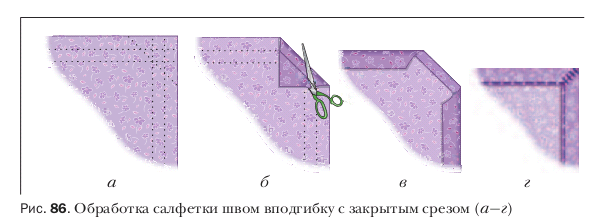 Посмотреть видео.Технология выполнение ручных швов, обработка краев изделияhttps://www.youtube.com/watch?v=PvSsezVhmvU&feature=youtu.beКласс5Предмет ТехнологияУчительКаретина Н.В.Дата проведения урока по расписанию23.04.20, 30.04.2020Адрес электронной почты для отправки выполненного заданияkaretinanv@mail.ruСрок сдачи на проверку/срок изученияСледующее по расписанию занятие или …Тема урокаСвободная вышивка по рисованному контуру узора